附件2                     考点交通信息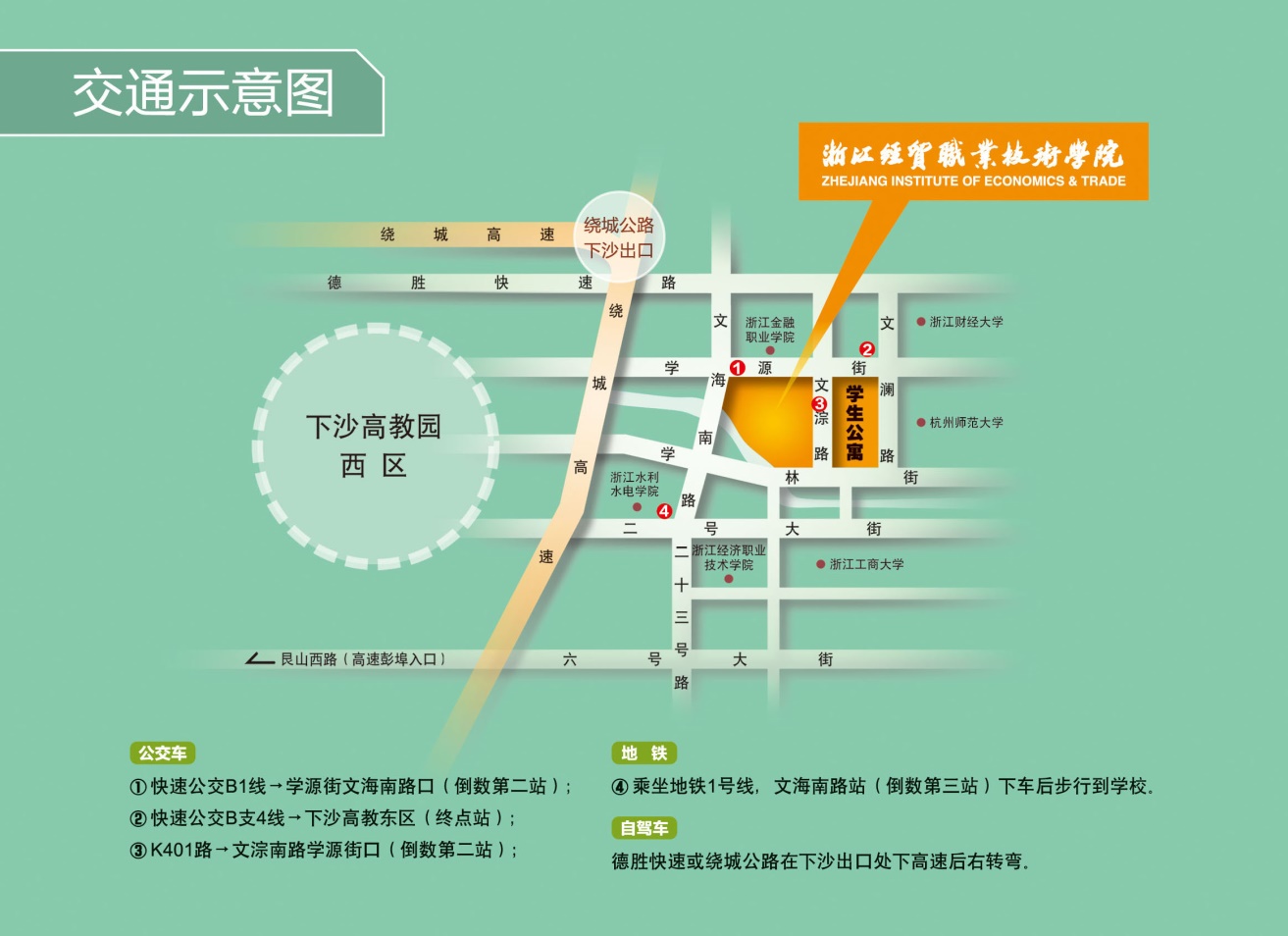 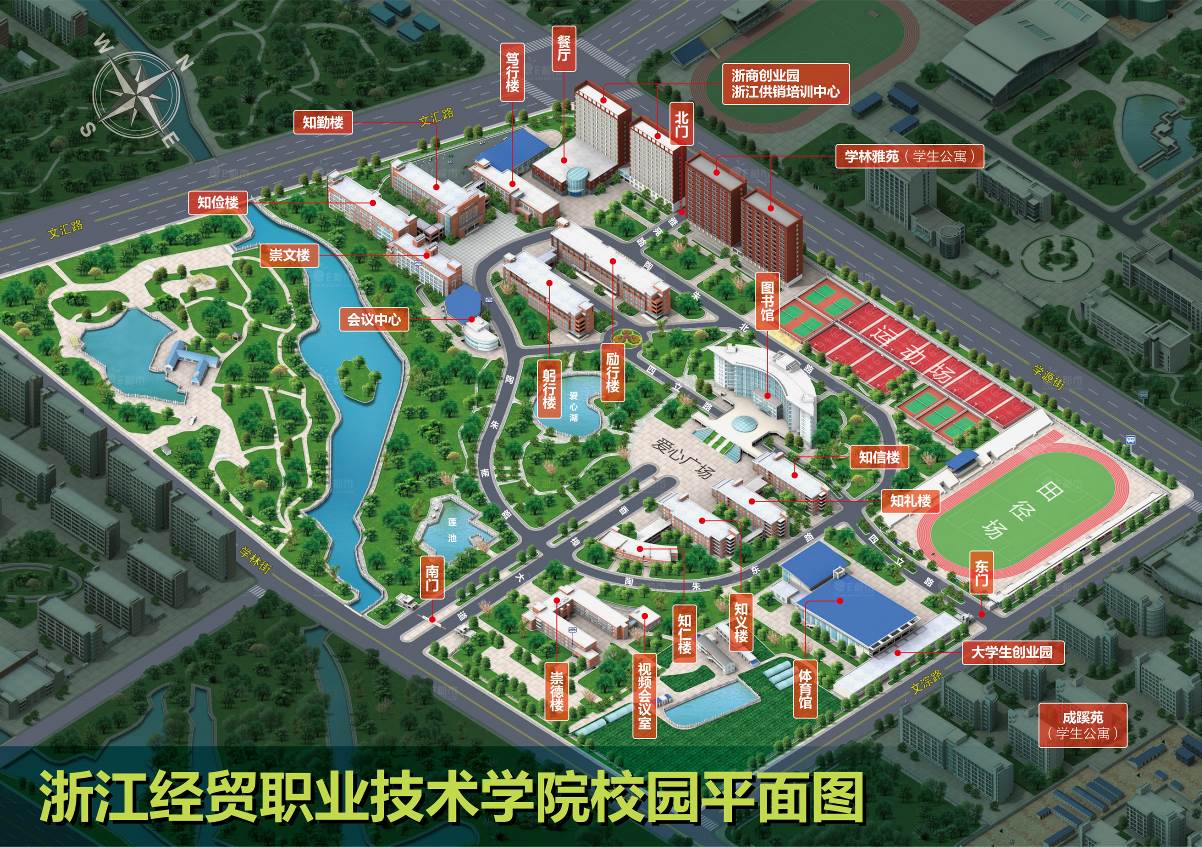 